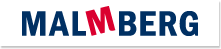 Actuele lesbrief Engels – As If We Had Landed on the Moon – uitwerkingActuele lesbrief 10 - A2 - 2018-2019Assignment 1 (voorbeeld)a	flee, war, homeless, displaced, migrants, refugees, floods, flooding, rain, climate change, dry, drought, poverty, danger, hurricanes, asylum, safety, welcome, people, caravan, shelter, ...b	 -Assignment 2Assignment 3a	1	(voorbeeld) Everything was so strange and different in Birmingham for Malala and her family. It felt as if they had arrived on another planet.	2	“a world that was utterly foreign”
	“no sense of belonging”
	“like a stranger in a strange land”
	“everything looked, smelled, and felt different”
	“like boarding a spaceship”b	2	Malala’s family didn’t have time to pack any things before they left Pakistan.3	Malala’s mother prefers to live on the ground floor.5	Malala thought she would not be staying in Birmingham for very long.6	In the first weeks, Malala had trouble finding her way around her new school.c	4	She felt unsure, not knowing how to behave with the other girls.d	3	pretend OpdrachtERK niveauOpdracht 1A2Opdracht 2A2Opdracht 3A2(to) start from scratchb. to begin all over again without anythingforeignd. coming from or belonging to a country that is not your owncutleryh. knives, forks, and spoons for eatingan elevatorc. a box that moves up and down to carry people to different floors in a buildinginternally displacedg. forced to leave the area where you live and living somewhere else in your countrytemporaryj. not permanent, just for a while(to) enrolf. to enter as a member or student in somethinghallwaysi. long passages or corridors inside a buildinga mazee. a complicated and confusing system of connected passages(to) pretend toa. to behave as if you are doing something